Hello everyone!Dzisiaj przypomnimy sobie i poznamy słówka dotyczące owoców. https://www.youtube.com/watch?v=9VjqnaFSn9Y Polecam piosenkę grę Maple leaf leraninghttps://www.youtube.com/watch?v=zFGF23RbzaQ Activity 1Wybierz z kuchni wszystkie owoce. Spróbuj je nazwać po angielsku (rodzice na pewno Ci pomogą). Połóż je na środku stołu. Następnie „Close your eyes ” ( zamknij oczy) i zgadnij, który owoc zniknął. Postaraj się używać nazw angielskich!Activity 2 Czy potrafisz rozpoznać owoce po smaku? Rodzice przygotowują talerz przysmaków warzywno –owocowych. Zamykamy oczy i próbujemy. Is it a fruit? (czy to owoc- odpowiadamy YES/NO) What is it? ( Co to jest?) – próbujemy nazwać owoce. 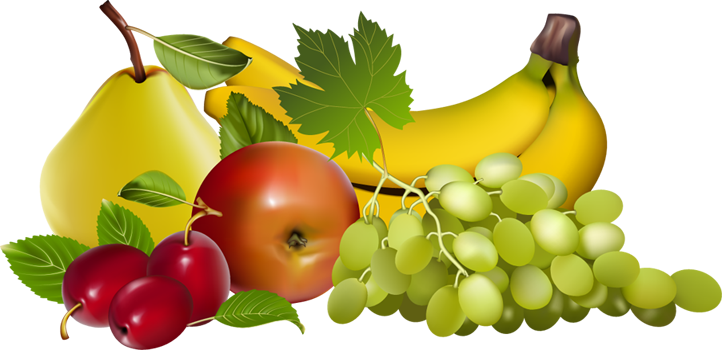 